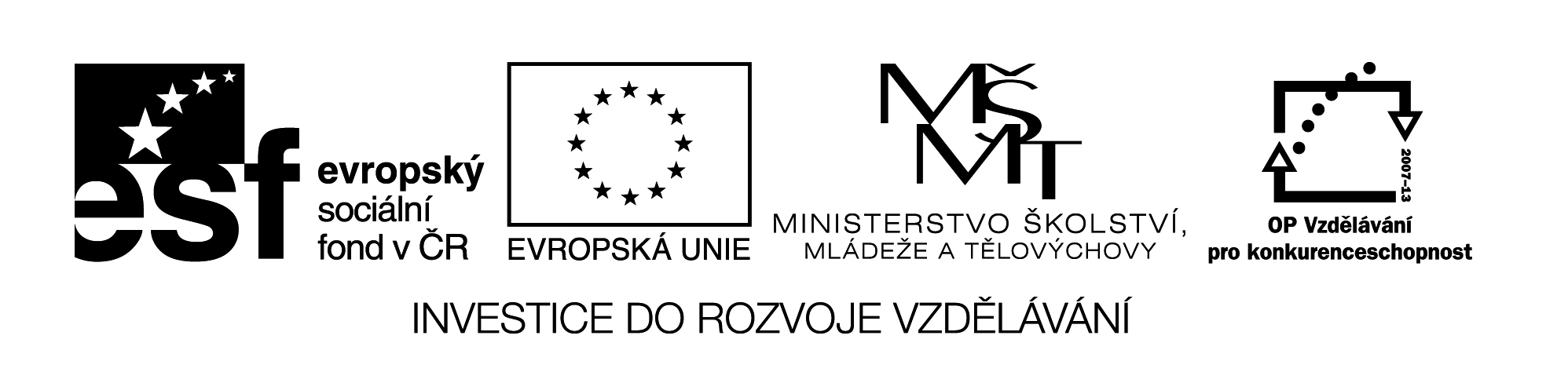 12  M8												Název:	OBRÁCENÁ  PYTHAGOROVA  VĚTA  Cíl:		Ze znalosti velikosti 3 stran v            určit, zda je či není pravoúhlýČas:		8 min.  -  10 min.Pomůcky:		Tabulky druhých mocnin  Met.pokyny:	1)	příklad A    společně			2)	příklad B     samostatně3)       příklad C    najít takové velikosti stran, aby byl trojúhelník                                   pravoúhlý, tzn. c2 = a2 + b2			4)	POZOR  NA  PŘEVODY				PŘEPONA  VŽDY  NEJDELŠÍ                              5)      řešeníA	Urči zda daný            je pravoúhlý. Délky stran jsou   ,16 dm, 43 dm                     náčrtek:B	Urči zda daný           je pravoúhlý. Délky stran jsou  ,3 dm,                      náčrtek:ŘEŠENÍ:A	Urči zda daný            je pravoúhlý. Délky stran jsou    ,16 dm,43 dm                     náčrtek:						  =  30 dmc2 = a2 + b2432 = 302 + 1621849  =  900 + 2561849  =  1156                   není pravoúhlýB	Urči zda daný         je pravoúhlý. Délky stran jsou  ,3 dm,21 cm                     náčrtek:						3 dm  =  c2 = a2 + b2302 = 252 + 212900  =  625 + 441900  =  1066                    není pravoúhlý